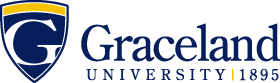 2017-2018Bachelor of Arts (B.A.) Degree – Psychology MajorName:       ID:      Bachelor of Arts (B.A.) Degree – Psychology MajorName:       ID:      Bachelor of Arts (B.A.) Degree – Psychology MajorName:       ID:      Bachelor of Arts (B.A.) Degree – Psychology MajorName:       ID:      Bachelor of Arts (B.A.) Degree – Psychology MajorName:       ID:      Bachelor of Arts (B.A.) Degree – Psychology MajorName:       ID:      Bachelor of Arts (B.A.) Degree – Psychology MajorName:       ID:      Bachelor of Arts (B.A.) Degree – Psychology MajorName:       ID:      Courses in BOLD are required by this majorCourses in regular type are to fulfill essential education requirements and DO NOT have to be taken the specific semester stated.Courses in ITALIC are strongly recommended+denotes courses offered only every other yearALSO REQUIRED FOR GRADUATION120 credit hours39 Upper division credits2.00 GPACompletion of all major & essential ed requirementsBachelor of Arts (B.A.) Degree – Psychology MajorName:       ID:      Bachelor of Arts (B.A.) Degree – Psychology MajorName:       ID:      Bachelor of Arts (B.A.) Degree – Psychology MajorName:       ID:      Bachelor of Arts (B.A.) Degree – Psychology MajorName:       ID:      Bachelor of Arts (B.A.) Degree – Psychology MajorName:       ID:      Bachelor of Arts (B.A.) Degree – Psychology MajorName:       ID:      Bachelor of Arts (B.A.) Degree – Psychology MajorName:       ID:      Bachelor of Arts (B.A.) Degree – Psychology MajorName:       ID:      Courses in BOLD are required by this majorCourses in regular type are to fulfill essential education requirements and DO NOT have to be taken the specific semester stated.Courses in ITALIC are strongly recommended+denotes courses offered only every other yearALSO REQUIRED FOR GRADUATION120 credit hours39 Upper division credits2.00 GPACompletion of all major & essential ed requirementsFirst Year FallLearning OutcomeSem HoursDate MetFirst Year SpringLearning OutcomeSem HoursDate MetCourses in BOLD are required by this majorCourses in regular type are to fulfill essential education requirements and DO NOT have to be taken the specific semester stated.Courses in ITALIC are strongly recommended+denotes courses offered only every other yearALSO REQUIRED FOR GRADUATION120 credit hours39 Upper division credits2.00 GPACompletion of all major & essential ed requirementsPSYC1300 Introductory Psychology5c3PSYC2250 Developmental Psych3Courses in BOLD are required by this majorCourses in regular type are to fulfill essential education requirements and DO NOT have to be taken the specific semester stated.Courses in ITALIC are strongly recommended+denotes courses offered only every other yearALSO REQUIRED FOR GRADUATION120 credit hours39 Upper division credits2.00 GPACompletion of all major & essential ed requirementsENGL1100 Discourse I ORENGL1120 Honors Discourse I1a3MATH1380 Intro to Statistics6b3Courses in BOLD are required by this majorCourses in regular type are to fulfill essential education requirements and DO NOT have to be taken the specific semester stated.Courses in ITALIC are strongly recommended+denotes courses offered only every other yearALSO REQUIRED FOR GRADUATION120 credit hours39 Upper division credits2.00 GPACompletion of all major & essential ed requirementsENGL1100 Discourse I ORENGL1120 Honors Discourse I1a3Histories      5d3Courses in BOLD are required by this majorCourses in regular type are to fulfill essential education requirements and DO NOT have to be taken the specific semester stated.Courses in ITALIC are strongly recommended+denotes courses offered only every other yearALSO REQUIRED FOR GRADUATION120 credit hours39 Upper division credits2.00 GPACompletion of all major & essential ed requirementsINTD1100 Critical Thinking in Arts & Sciences23Arts      5a3Courses in BOLD are required by this majorCourses in regular type are to fulfill essential education requirements and DO NOT have to be taken the specific semester stated.Courses in ITALIC are strongly recommended+denotes courses offered only every other yearALSO REQUIRED FOR GRADUATION120 credit hours39 Upper division credits2.00 GPACompletion of all major & essential ed requirementsINTD1100 Critical Thinking in Arts & Sciences23Elective      3Courses in BOLD are required by this majorCourses in regular type are to fulfill essential education requirements and DO NOT have to be taken the specific semester stated.Courses in ITALIC are strongly recommended+denotes courses offered only every other yearALSO REQUIRED FOR GRADUATION120 credit hours39 Upper division credits2.00 GPACompletion of all major & essential ed requirementsMathematics**      6b3Courses in BOLD are required by this majorCourses in regular type are to fulfill essential education requirements and DO NOT have to be taken the specific semester stated.Courses in ITALIC are strongly recommended+denotes courses offered only every other yearALSO REQUIRED FOR GRADUATION120 credit hours39 Upper division credits2.00 GPACompletion of all major & essential ed requirementsElective      3Courses in BOLD are required by this majorCourses in regular type are to fulfill essential education requirements and DO NOT have to be taken the specific semester stated.Courses in ITALIC are strongly recommended+denotes courses offered only every other yearALSO REQUIRED FOR GRADUATION120 credit hours39 Upper division credits2.00 GPACompletion of all major & essential ed requirementsCourses in BOLD are required by this majorCourses in regular type are to fulfill essential education requirements and DO NOT have to be taken the specific semester stated.Courses in ITALIC are strongly recommended+denotes courses offered only every other yearALSO REQUIRED FOR GRADUATION120 credit hours39 Upper division credits2.00 GPACompletion of all major & essential ed requirementsTotal HoursTotal HoursCourses in BOLD are required by this majorCourses in regular type are to fulfill essential education requirements and DO NOT have to be taken the specific semester stated.Courses in ITALIC are strongly recommended+denotes courses offered only every other yearALSO REQUIRED FOR GRADUATION120 credit hours39 Upper division credits2.00 GPACompletion of all major & essential ed requirementsNotes:      Notes:      Notes:      Notes:      Notes:      Notes:      Notes:      Notes:      Courses in BOLD are required by this majorCourses in regular type are to fulfill essential education requirements and DO NOT have to be taken the specific semester stated.Courses in ITALIC are strongly recommended+denotes courses offered only every other yearALSO REQUIRED FOR GRADUATION120 credit hours39 Upper division credits2.00 GPACompletion of all major & essential ed requirementsSecond Year Fall(consider a WT)Learning OutcomeSemHoursDate MetSecond Year SpringLearning OutcomeSem HoursDate MetCourses in BOLD are required by this majorCourses in regular type are to fulfill essential education requirements and DO NOT have to be taken the specific semester stated.Courses in ITALIC are strongly recommended+denotes courses offered only every other yearALSO REQUIRED FOR GRADUATION120 credit hours39 Upper division credits2.00 GPACompletion of all major & essential ed requirementsBIOL1400 Unity of Life ORBIOL2300 A & P I6a or N/A3Psychology Elective***      3Courses in BOLD are required by this majorCourses in regular type are to fulfill essential education requirements and DO NOT have to be taken the specific semester stated.Courses in ITALIC are strongly recommended+denotes courses offered only every other yearALSO REQUIRED FOR GRADUATION120 credit hours39 Upper division credits2.00 GPACompletion of all major & essential ed requirementsPSYC3310 Social Psychology ORPSYC3340 Personality3Humanities      5b3Courses in BOLD are required by this majorCourses in regular type are to fulfill essential education requirements and DO NOT have to be taken the specific semester stated.Courses in ITALIC are strongly recommended+denotes courses offered only every other yearALSO REQUIRED FOR GRADUATION120 credit hours39 Upper division credits2.00 GPACompletion of all major & essential ed requirementsENGL2100 Discourse II ORENGL2120 Honors Discourse II1b3ElectiveCourses in BOLD are required by this majorCourses in regular type are to fulfill essential education requirements and DO NOT have to be taken the specific semester stated.Courses in ITALIC are strongly recommended+denotes courses offered only every other yearALSO REQUIRED FOR GRADUATION120 credit hours39 Upper division credits2.00 GPACompletion of all major & essential ed requirementsPSYC3380 Abnormal Psych43Elective      3Courses in BOLD are required by this majorCourses in regular type are to fulfill essential education requirements and DO NOT have to be taken the specific semester stated.Courses in ITALIC are strongly recommended+denotes courses offered only every other yearALSO REQUIRED FOR GRADUATION120 credit hours39 Upper division credits2.00 GPACompletion of all major & essential ed requirementsElective      3Elective      3Courses in BOLD are required by this majorCourses in regular type are to fulfill essential education requirements and DO NOT have to be taken the specific semester stated.Courses in ITALIC are strongly recommended+denotes courses offered only every other yearALSO REQUIRED FOR GRADUATION120 credit hours39 Upper division credits2.00 GPACompletion of all major & essential ed requirementsCourses in BOLD are required by this majorCourses in regular type are to fulfill essential education requirements and DO NOT have to be taken the specific semester stated.Courses in ITALIC are strongly recommended+denotes courses offered only every other yearALSO REQUIRED FOR GRADUATION120 credit hours39 Upper division credits2.00 GPACompletion of all major & essential ed requirementsTotal HoursTotal HoursCourses in BOLD are required by this majorCourses in regular type are to fulfill essential education requirements and DO NOT have to be taken the specific semester stated.Courses in ITALIC are strongly recommended+denotes courses offered only every other yearALSO REQUIRED FOR GRADUATION120 credit hours39 Upper division credits2.00 GPACompletion of all major & essential ed requirementsNotes: Be sure to connect with your faculty advisor early on during the third year to discuss internship opportunities! Internships need to be approved in order to receive academic credit.Notes: Be sure to connect with your faculty advisor early on during the third year to discuss internship opportunities! Internships need to be approved in order to receive academic credit.Notes: Be sure to connect with your faculty advisor early on during the third year to discuss internship opportunities! Internships need to be approved in order to receive academic credit.Notes: Be sure to connect with your faculty advisor early on during the third year to discuss internship opportunities! Internships need to be approved in order to receive academic credit.Notes: Be sure to connect with your faculty advisor early on during the third year to discuss internship opportunities! Internships need to be approved in order to receive academic credit.Notes: Be sure to connect with your faculty advisor early on during the third year to discuss internship opportunities! Internships need to be approved in order to receive academic credit.Notes: Be sure to connect with your faculty advisor early on during the third year to discuss internship opportunities! Internships need to be approved in order to receive academic credit.Notes: Be sure to connect with your faculty advisor early on during the third year to discuss internship opportunities! Internships need to be approved in order to receive academic credit.Courses in BOLD are required by this majorCourses in regular type are to fulfill essential education requirements and DO NOT have to be taken the specific semester stated.Courses in ITALIC are strongly recommended+denotes courses offered only every other yearALSO REQUIRED FOR GRADUATION120 credit hours39 Upper division credits2.00 GPACompletion of all major & essential ed requirementsThird Year Fall(check your degree audit!)Learning OutcomeSemHoursDate MetThird Year SpringLearning OutcomeSem HoursDate MetPSYC3250 Professional Seminar1PSYC3520 Research Methods Two3PSYC3320 Research Methods One 3PSYC3330 Biopsychology3PSYC3390+ Cognitive Psych even year) OR PSYC3500+ Principles of Learning (odd yr)3ENGL3100 Discourse III1c3PSYC3390+ Cognitive Psych even year) OR PSYC3500+ Principles of Learning (odd yr)3Ethical Thinking and Action33BIOL3310 Molecular Genetics+**4Elective      3Elective      3Total HoursTotal HoursNotes:      Notes:      Notes:      Notes:      Notes:      Notes:      Notes:      Notes:      Notes:      Notes:      Notes:      Notes:      Notes:      Notes:      Notes:      Notes:      Fourth Year Fall(apply for graduation!)Learning OutcomeSemHoursDate MetFourth Year SpringLearning OutcomeSem HoursDate MetPsychology Elective***      3PSYC3350 History & Systems3Elective      3Elective      3Elective      3Elective      3Elective      3Elective      3Elective      3Elective      3Total HoursTotal HoursNotes:      Notes:      Notes:      Notes:      Notes:      Notes:      Notes:      Notes:      ** MATH1510 Calculus I and BIOL3310 Molecular Genetics (BIOL2100- prerequisite) are recommended for students planning to go to graduate school.***Select 6sh from the following: PSYC2400, 3270,3280, 3300, 3350,3360,3370, 3440, 3900, 4360, 4430DISCLAIMER: These plans are to be used as guides only and are subject to changes in curriculum requirements. Refer to your Graceland Catalog for complete and accurate information. Some courses listed on the plans may have prerequisites that have not been stated. The student has the ultimate responsibility for scheduling and meeting the graduation requirements.** MATH1510 Calculus I and BIOL3310 Molecular Genetics (BIOL2100- prerequisite) are recommended for students planning to go to graduate school.***Select 6sh from the following: PSYC2400, 3270,3280, 3300, 3350,3360,3370, 3440, 3900, 4360, 4430DISCLAIMER: These plans are to be used as guides only and are subject to changes in curriculum requirements. Refer to your Graceland Catalog for complete and accurate information. Some courses listed on the plans may have prerequisites that have not been stated. The student has the ultimate responsibility for scheduling and meeting the graduation requirements.** MATH1510 Calculus I and BIOL3310 Molecular Genetics (BIOL2100- prerequisite) are recommended for students planning to go to graduate school.***Select 6sh from the following: PSYC2400, 3270,3280, 3300, 3350,3360,3370, 3440, 3900, 4360, 4430DISCLAIMER: These plans are to be used as guides only and are subject to changes in curriculum requirements. Refer to your Graceland Catalog for complete and accurate information. Some courses listed on the plans may have prerequisites that have not been stated. The student has the ultimate responsibility for scheduling and meeting the graduation requirements.** MATH1510 Calculus I and BIOL3310 Molecular Genetics (BIOL2100- prerequisite) are recommended for students planning to go to graduate school.***Select 6sh from the following: PSYC2400, 3270,3280, 3300, 3350,3360,3370, 3440, 3900, 4360, 4430DISCLAIMER: These plans are to be used as guides only and are subject to changes in curriculum requirements. Refer to your Graceland Catalog for complete and accurate information. Some courses listed on the plans may have prerequisites that have not been stated. The student has the ultimate responsibility for scheduling and meeting the graduation requirements.** MATH1510 Calculus I and BIOL3310 Molecular Genetics (BIOL2100- prerequisite) are recommended for students planning to go to graduate school.***Select 6sh from the following: PSYC2400, 3270,3280, 3300, 3350,3360,3370, 3440, 3900, 4360, 4430DISCLAIMER: These plans are to be used as guides only and are subject to changes in curriculum requirements. Refer to your Graceland Catalog for complete and accurate information. Some courses listed on the plans may have prerequisites that have not been stated. The student has the ultimate responsibility for scheduling and meeting the graduation requirements.** MATH1510 Calculus I and BIOL3310 Molecular Genetics (BIOL2100- prerequisite) are recommended for students planning to go to graduate school.***Select 6sh from the following: PSYC2400, 3270,3280, 3300, 3350,3360,3370, 3440, 3900, 4360, 4430DISCLAIMER: These plans are to be used as guides only and are subject to changes in curriculum requirements. Refer to your Graceland Catalog for complete and accurate information. Some courses listed on the plans may have prerequisites that have not been stated. The student has the ultimate responsibility for scheduling and meeting the graduation requirements.** MATH1510 Calculus I and BIOL3310 Molecular Genetics (BIOL2100- prerequisite) are recommended for students planning to go to graduate school.***Select 6sh from the following: PSYC2400, 3270,3280, 3300, 3350,3360,3370, 3440, 3900, 4360, 4430DISCLAIMER: These plans are to be used as guides only and are subject to changes in curriculum requirements. Refer to your Graceland Catalog for complete and accurate information. Some courses listed on the plans may have prerequisites that have not been stated. The student has the ultimate responsibility for scheduling and meeting the graduation requirements.** MATH1510 Calculus I and BIOL3310 Molecular Genetics (BIOL2100- prerequisite) are recommended for students planning to go to graduate school.***Select 6sh from the following: PSYC2400, 3270,3280, 3300, 3350,3360,3370, 3440, 3900, 4360, 4430DISCLAIMER: These plans are to be used as guides only and are subject to changes in curriculum requirements. Refer to your Graceland Catalog for complete and accurate information. Some courses listed on the plans may have prerequisites that have not been stated. The student has the ultimate responsibility for scheduling and meeting the graduation requirements.Updated:8/8/2017** MATH1510 Calculus I and BIOL3310 Molecular Genetics (BIOL2100- prerequisite) are recommended for students planning to go to graduate school.***Select 6sh from the following: PSYC2400, 3270,3280, 3300, 3350,3360,3370, 3440, 3900, 4360, 4430DISCLAIMER: These plans are to be used as guides only and are subject to changes in curriculum requirements. Refer to your Graceland Catalog for complete and accurate information. Some courses listed on the plans may have prerequisites that have not been stated. The student has the ultimate responsibility for scheduling and meeting the graduation requirements.** MATH1510 Calculus I and BIOL3310 Molecular Genetics (BIOL2100- prerequisite) are recommended for students planning to go to graduate school.***Select 6sh from the following: PSYC2400, 3270,3280, 3300, 3350,3360,3370, 3440, 3900, 4360, 4430DISCLAIMER: These plans are to be used as guides only and are subject to changes in curriculum requirements. Refer to your Graceland Catalog for complete and accurate information. Some courses listed on the plans may have prerequisites that have not been stated. The student has the ultimate responsibility for scheduling and meeting the graduation requirements.** MATH1510 Calculus I and BIOL3310 Molecular Genetics (BIOL2100- prerequisite) are recommended for students planning to go to graduate school.***Select 6sh from the following: PSYC2400, 3270,3280, 3300, 3350,3360,3370, 3440, 3900, 4360, 4430DISCLAIMER: These plans are to be used as guides only and are subject to changes in curriculum requirements. Refer to your Graceland Catalog for complete and accurate information. Some courses listed on the plans may have prerequisites that have not been stated. The student has the ultimate responsibility for scheduling and meeting the graduation requirements.** MATH1510 Calculus I and BIOL3310 Molecular Genetics (BIOL2100- prerequisite) are recommended for students planning to go to graduate school.***Select 6sh from the following: PSYC2400, 3270,3280, 3300, 3350,3360,3370, 3440, 3900, 4360, 4430DISCLAIMER: These plans are to be used as guides only and are subject to changes in curriculum requirements. Refer to your Graceland Catalog for complete and accurate information. Some courses listed on the plans may have prerequisites that have not been stated. The student has the ultimate responsibility for scheduling and meeting the graduation requirements.** MATH1510 Calculus I and BIOL3310 Molecular Genetics (BIOL2100- prerequisite) are recommended for students planning to go to graduate school.***Select 6sh from the following: PSYC2400, 3270,3280, 3300, 3350,3360,3370, 3440, 3900, 4360, 4430DISCLAIMER: These plans are to be used as guides only and are subject to changes in curriculum requirements. Refer to your Graceland Catalog for complete and accurate information. Some courses listed on the plans may have prerequisites that have not been stated. The student has the ultimate responsibility for scheduling and meeting the graduation requirements.** MATH1510 Calculus I and BIOL3310 Molecular Genetics (BIOL2100- prerequisite) are recommended for students planning to go to graduate school.***Select 6sh from the following: PSYC2400, 3270,3280, 3300, 3350,3360,3370, 3440, 3900, 4360, 4430DISCLAIMER: These plans are to be used as guides only and are subject to changes in curriculum requirements. Refer to your Graceland Catalog for complete and accurate information. Some courses listed on the plans may have prerequisites that have not been stated. The student has the ultimate responsibility for scheduling and meeting the graduation requirements.** MATH1510 Calculus I and BIOL3310 Molecular Genetics (BIOL2100- prerequisite) are recommended for students planning to go to graduate school.***Select 6sh from the following: PSYC2400, 3270,3280, 3300, 3350,3360,3370, 3440, 3900, 4360, 4430DISCLAIMER: These plans are to be used as guides only and are subject to changes in curriculum requirements. Refer to your Graceland Catalog for complete and accurate information. Some courses listed on the plans may have prerequisites that have not been stated. The student has the ultimate responsibility for scheduling and meeting the graduation requirements.** MATH1510 Calculus I and BIOL3310 Molecular Genetics (BIOL2100- prerequisite) are recommended for students planning to go to graduate school.***Select 6sh from the following: PSYC2400, 3270,3280, 3300, 3350,3360,3370, 3440, 3900, 4360, 4430DISCLAIMER: These plans are to be used as guides only and are subject to changes in curriculum requirements. Refer to your Graceland Catalog for complete and accurate information. Some courses listed on the plans may have prerequisites that have not been stated. The student has the ultimate responsibility for scheduling and meeting the graduation requirements.